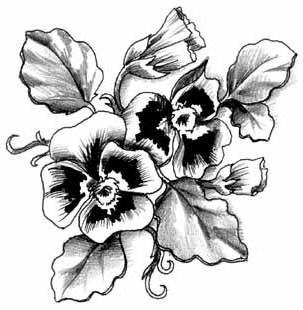 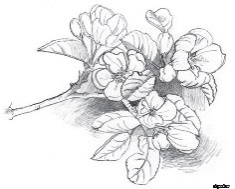 				СБОРНЫЕ ЭКСКУРСИИ	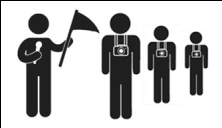 17 – 30 июня 2019 года  ПЕШЕХОДНЫЕ ЭКСКУРСИИ ПО ИСТОРИЧЕСКОМУ ЦЕНТРУБилеты на экскурсии можно приобрести в «Красной Избе» и в кассах музеев Кремля. Сбор на пешеходные экскурсии – у «Памятника Тысячелетию России» (если иное не указано в примечаниях).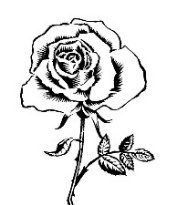 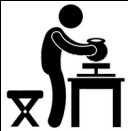 ТВОРЧЕСКИЕ ЭКСКУРСИИ И МАСТЕР-КЛАССЫ17 – 30 июня 2019 года      На эти экскурсии и мастер-классы мы рекомендуем записываться заранее по телефонам.Экскурсия по Кремлю с выходом на боевой ход крепости (1,5 часа)Цена: 300 рублей – взрослые, 250 рублей – пенсионеры, учащиесяЕжедневно10:30; 17:00Экскурсия по Кремлю, Софийскому собору и Ярославову дворúщу (2 часа)Цена: 400 рублей – взрослые, 300 рублей – пенсионеры, учащиесяЕжедневно13:00Экскурсия по Кремлю, Владычной палате и Ярославову дворúщу (2 часа)Цена: 400 рублей – взрослые, 300 рублей – пенсионеры, учащиесяЕжедневно: 15:00 (17, 24 июня вместо Грановитой палаты – Софийский собор)Экскурсия по Кремлю и Софийскому собору (1,5 часа)Цена: 300 рублей – взрослые, 250 рублей – пенсионеры, учащиеся Ежедневно16:00«На древнем Торге с купцом Готтлобом» (1,5 часа) Экскурсия по Ярославову дворищу и древнему Торгу с ганзейским купцом. Сбор у карты Ганзейского союзаЦена: 350 руб. – взрослые, 300 руб. – пенсионеры, студенты, школьники.Сб14:00«Прогулка по Кремлю со Статским Советником» (1,5 часа)Жизнь горожан в губернском Новгороде XIX века. Торжества по случаю открытия памятника Тысячелетию России. Сбор у информ. центра музея, Сенная пл., Важня.Цена: 350 рублей – взрослые, 300 рублей – пенсионеры, учащиесяВс14:00Театрализованная экскурсия по Кремлю с Посадником Сбыслáвом (1,5 часа)Цена: 300 руб. – взрослые, 250 руб. – льготные, до 6ти лет - 160 руб., до 4х лет - бесплатно. Сбор у «Красной Избы».22 июня16:30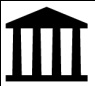 ЭКСКУРСИИ ПО МУЗЕЙНЫМ ВЫСТАВКАМЭКСКУРСИИ ПО МУЗЕЙНЫМ ВЫСТАВКАМГРАНОВИТАЯ (ВЛАДЫЧНАЯ) ПАЛАТА (Новгородский Кремль)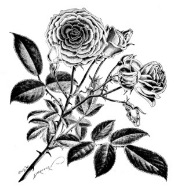 ГРАНОВИТАЯ (ВЛАДЫЧНАЯ) ПАЛАТА (Новгородский Кремль)Экскурсия по экспозициям «Палата архиепископа Евфимия II на Владычном дворе Новгородского Кремля» и «Ювелирное и декоративно-прикладное искусство V-XIX вв». Цена: 250 руб. – взрослые; 200 руб. – пенсионеры, студенты, школьникиВт – Пт: 12:00Сб, Вс: 12:00; 14:00ГЛАВНОЕ ЗДАНИЕ МУЗЕЯ (Кремль, 4)ГЛАВНОЕ ЗДАНИЕ МУЗЕЯ (Кремль, 4)Экскурсия по выставке «Шаг в историю. Произведения русских художников второй половины XIX – начала XX вв. из собрания Государственной Третьяковской галереи и Новгородского музея-заповедника». Цена: 250 руб. – взрослые; 200 руб. – пенсионеры, учащиеся23, 30 июня16:00СОКОЛИНЫЙ ДВОР (Южная часть Кремля)СОКОЛИНЫЙ ДВОР (Южная часть Кремля)Экскурсии по выставке: рассказ о работе сотрудников, о выпущенных на свободу питомцах и о птицах, которые из-за травм уже не смогут вернуться в природу; выступление ворона Топы. Цена: 150 руб. – взрослые; 100 руб. – пенсионеры, учащиеся; до 7 лет – бесплатно22, 23 июня 11:00Свободные полёты птиц на Соколином дворе Цена: 150 руб. – взрослые; 100 руб. – пенсионеры, учащиеся; до 7 лет – бесплатно22, 23 июня 16:00ЦЕНТР РЕСТАВРАЦИИ МОНУМЕНТАЛЬНОЙ ЖИВОПИСИ (Антоново, Западный корпус)ЦЕНТР РЕСТАВРАЦИИ МОНУМЕНТАЛЬНОЙ ЖИВОПИСИ (Антоново, Западный корпус)Экскурсия по мастерским. Знакомство с работой реставраторов над фресками ц. Успения на Волотовом поле XIV в. Цена: 150 руб. – полный; 130 руб. – льготныйЧт: 16:00Сб: 14:00ЦЕНТР МУЗЫКАЛЬНЫХ ДРЕВНОСТЕЙ В. И. ПОВЕТКИНА (ул. Ильина, 9Б)ЦЕНТР МУЗЫКАЛЬНЫХ ДРЕВНОСТЕЙ В. И. ПОВЕТКИНА (ул. Ильина, 9Б)Экскурсии по Центру музыкальных древностей В. И. ПоветкинаЦена: 200 руб. – взрослые; 100 руб. – пенсионеры, студенты, школьникиВт – Вс 14:00МУЛЬТИМЕДИЙНАЯ ПАНОРАМА В НИКОЛЬСКОМ СОБОРЕМУЛЬТИМЕДИЙНАЯ ПАНОРАМА В НИКОЛЬСКОМ СОБОРЕ Фильм 1 «Великий Торг и Княжий двор» дает уникальную возможность окунуться в атмосферу древнего города, услышать голоса новгородского Торга, узнать, где собиралось Вече, и заседал купеческий суд  Фильм 2 «Никольский собор». В фильме ведётся рассказ об архитектуре и живописи собора, а также воссоздан пятиярусный иконостас храма из более, чем сорока икон, которые находились в нем вплоть до 80-х годов XX векаЕжедневно
кроме Пн, Вт, 28 июняЦена: 100 рублей – взрослые,50 рублей – учащиеся.Детский музейный центр (Кремль, Судейский городок, 3)Детский музейный центр (Кремль, Судейский городок, 3)Детский музейный центр (Кремль, Судейский городок, 3)Экскурсии и мастер-классыЦена: 200 рублей (взрослые); 150 рублей (пенсионеры, учащиеся,дошкольники)Узнайте больше:+7 (816 2) 77 40 54Сбор у Детского музейного центра 23 июня в 12:00 – Беседа «Личины» о кожевенном деле в средневековом Новгороде и мастер-класс по изготовлению кожаной маски по археологическим образцам (6+)23 июня в 15:00 – Тематическая экскурсия «От барса до медведя» по геральдике в залах исторической экспозиции и на территории Кремля. Сбор в Детском музейном центре (12+)29 июня в 12:00 – Авторская интерактивная программа «Единый кремлёвский экзамен» старшего научного сотрудника Новгородского музея-заповедника В.Н. Варнаева. Сбор в Детском музейном центре (6+)29 июня в 15:00 – Игра-реконструкция на макете «Невская битва. 1240 г.» (12+)30 июня в 12:00 – Семейный праздник «А макушка лета – красного цвета!» на Онфимкиной поляне с хороводами и мастер-классами23 июня в 12:00 – Беседа «Личины» о кожевенном деле в средневековом Новгороде и мастер-класс по изготовлению кожаной маски по археологическим образцам (6+)23 июня в 15:00 – Тематическая экскурсия «От барса до медведя» по геральдике в залах исторической экспозиции и на территории Кремля. Сбор в Детском музейном центре (12+)29 июня в 12:00 – Авторская интерактивная программа «Единый кремлёвский экзамен» старшего научного сотрудника Новгородского музея-заповедника В.Н. Варнаева. Сбор в Детском музейном центре (6+)29 июня в 15:00 – Игра-реконструкция на макете «Невская битва. 1240 г.» (12+)30 июня в 12:00 – Семейный праздник «А макушка лета – красного цвета!» на Онфимкиной поляне с хороводами и мастер-классамиЦЕРКОВЬ ЖЁН МИРОНОСИЦ (Ярославово дворище, ул. Никольская, 3)ЦЕРКОВЬ ЖЁН МИРОНОСИЦ (Ярославово дворище, ул. Никольская, 3)ЦЕРКОВЬ ЖЁН МИРОНОСИЦ (Ярославово дворище, ул. Никольская, 3)Мастер-класс по изготовлению обрядовой куклы.
Мастер-класс по валянию сувенирных изделий из шерсти.Стоимость: 200 рублей. В другое время запись по телефону: +7 921 696 12 39Мастер-класс по изготовлению обрядовой куклы.
Мастер-класс по валянию сувенирных изделий из шерсти.Стоимость: 200 рублей. В другое время запись по телефону: +7 921 696 12 39Пн, Пт, Сб, Вс: 12:00Пн, Пт, Сб, Вс: 14:00МУЗЕЙНЫЙ ЦЕХ ФАРФОРА (Десятинный монастырь)МУЗЕЙНЫЙ ЦЕХ ФАРФОРА (Десятинный монастырь)МУЗЕЙНЫЙ ЦЕХ ФАРФОРА (Десятинный монастырь)Экскурсия в музейный цех фарфораЦена: 170 рублей для взрослых, 120 – льготные. Запись по телефону: +7 911 644 02 91Экскурсия в музейный цех фарфораЦена: 170 рублей для взрослых, 120 – льготные. Запись по телефону: +7 911 644 02 91Сб, Вс15:00Мастер-класс «Новгородский сувенир» в музейном Цехе фарфораЦена: 250 руб. – взрослые, 200 руб. – льготные. Запись по телефону: +7 911 644 02 91Мастер-класс «Новгородский сувенир» в музейном Цехе фарфораЦена: 250 руб. – взрослые, 200 руб. – льготные. Запись по телефону: +7 911 644 02 91Вс: 16:00МУЗЕЙ ХУДОЖЕСТВЕННОЙ КУЛЬТУРЫ НОВГОРОДСКОЙ ЗЕМЛИ (Десятинный монастырь)МУЗЕЙ ХУДОЖЕСТВЕННОЙ КУЛЬТУРЫ НОВГОРОДСКОЙ ЗЕМЛИ (Десятинный монастырь)МУЗЕЙ ХУДОЖЕСТВЕННОЙ КУЛЬТУРЫ НОВГОРОДСКОЙ ЗЕМЛИ (Десятинный монастырь)Творческая лаборатория для детей «Калейдоскоп идей»Занятия по рисованию, лепке из пластилина, аппликации, оригамиЦена: 200 рублей. Запись по телефону: +7 (816 2) 77 42 56Творческая лаборатория для детей «Калейдоскоп идей»Занятия по рисованию, лепке из пластилина, аппликации, оригамиЦена: 200 рублей. Запись по телефону: +7 (816 2) 77 42 56Сб: 12:00Мастер-класс «Зайчик-побегайчик» по росписи гипсовой фигуркиЦена: 250 рублей для взрослых, 200 рублей – льготные, 150 рублей – дошкольники. Запись по телефону: +7 (816 2) 77 42 56Мастер-класс «Зайчик-побегайчик» по росписи гипсовой фигуркиЦена: 250 рублей для взрослых, 200 рублей – льготные, 150 рублей – дошкольники. Запись по телефону: +7 (816 2) 77 42 56Сб: 16:00